Отчет воспитателя Дозоровой Алены Иннокентьевны о проделанной работе в период дистанционного обучения1 младшая группаДата: 22.05.2020г.  День недели: ПятницаВ обучении приняло участие 3 детей.По расписанию 2 занятия по 10 минут.Текущая образовательная деятельность данного дня осуществлялась по следующим образовательным областям:МузыкаЛепка2. Занятие: « Лепка»Тема занятия: «Огуречик»Цель занятия: Закреплять умение раскатывать пластилин между ладонями, закреплять ранее приобретенные навыки; различать зеленый цвет, любоваться готовым изделием.Родителям было предложено слепить с детьми огуречик из пластилина зеленого цвета, повторить с детьми ранее приобретенные приемы лепки, провести краткую беседу . Дана краткая инструкция с объяснением и даны рекомендации по выполнению данного задания.  Отзывы родителей: Ребенок с большим интересом лепил, выбрал сам нужный цвет (зеленый) для лепке огуречика. Фотоотчет о проделанной работе родителей с детьми: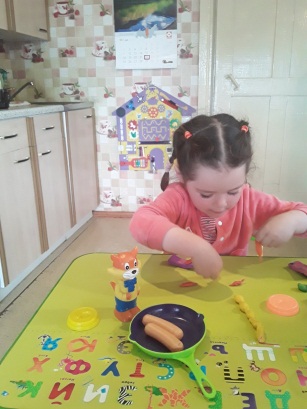 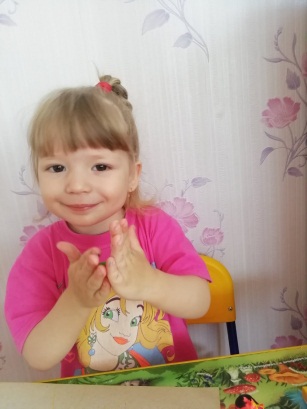 